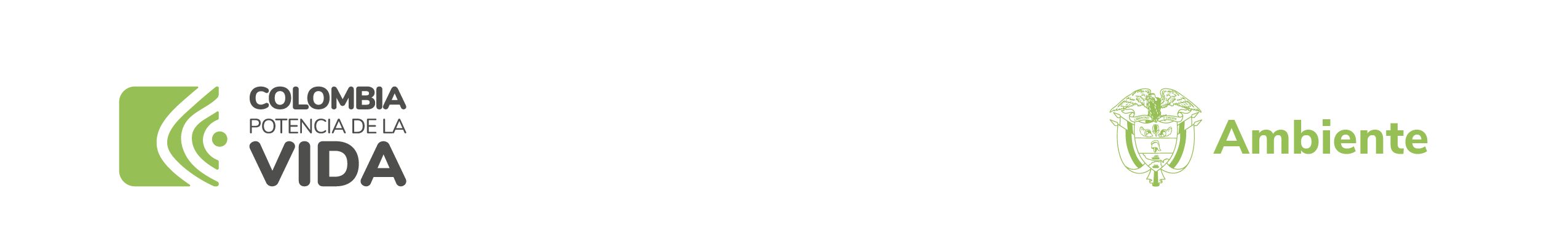 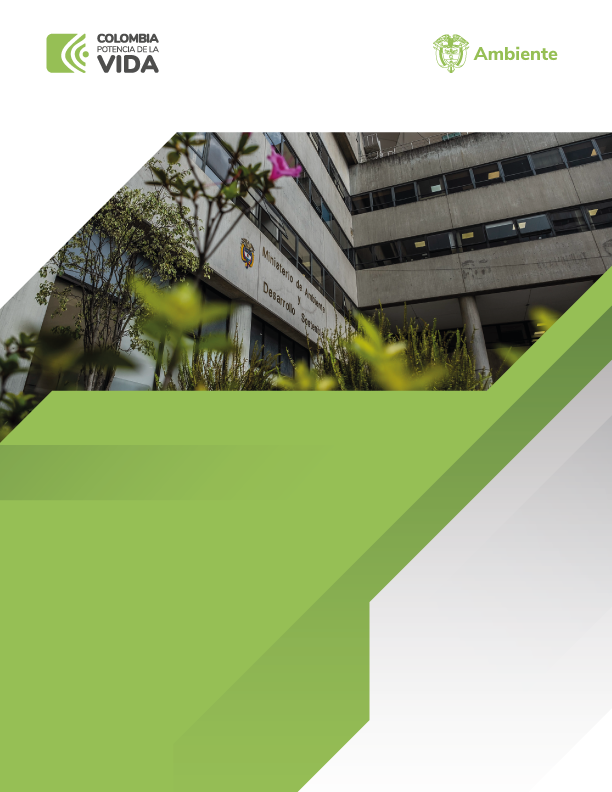 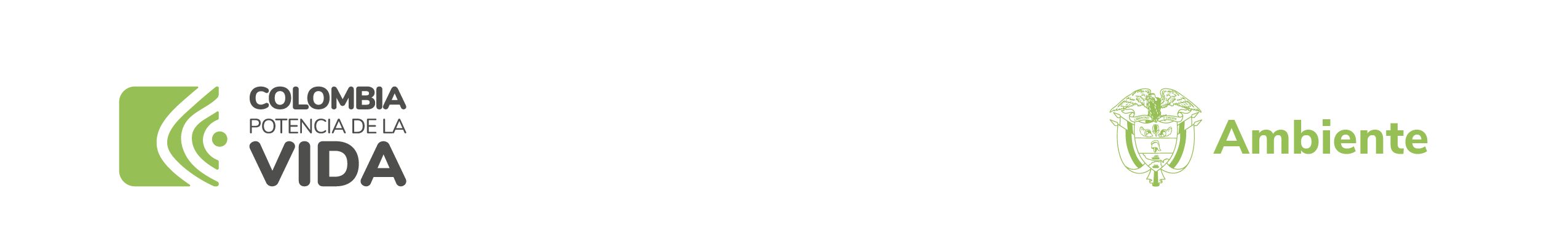 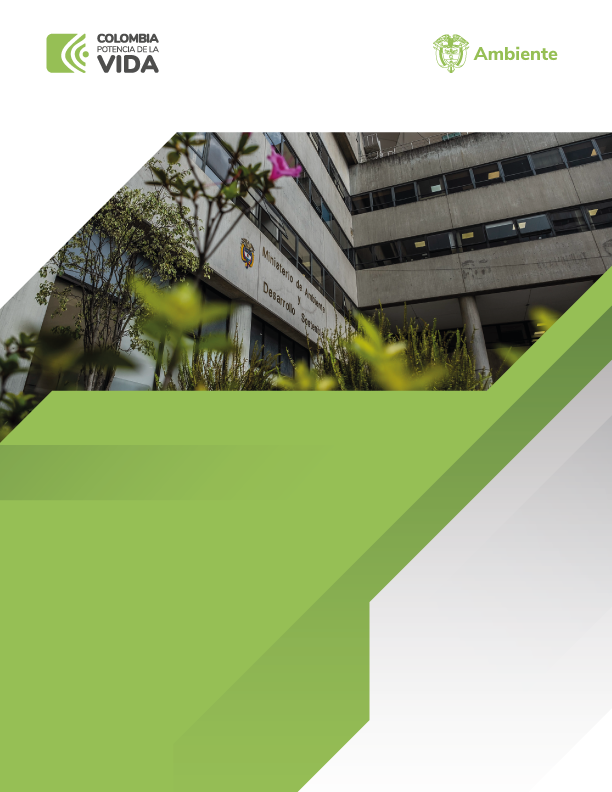 Fecha de corte:Fecha de corte:Fecha de corte:Fecha de corte:Fecha de corte:Fecha de corte:Norma aplicable: *Decreto 397 de 2022Norma aplicable: *Decreto 397 de 2022Norma aplicable: *Decreto 397 de 2022Norma aplicable: *Decreto 397 de 2022Norma aplicable: *Decreto 397 de 2022Norma aplicable: *Decreto 397 de 2022Favor contestar sí o no al siguiente cuestionario si se realizó gasto por alguna de las siguientes actividades:Favor contestar sí o no al siguiente cuestionario si se realizó gasto por alguna de las siguientes actividades:Favor contestar sí o no al siguiente cuestionario si se realizó gasto por alguna de las siguientes actividades:Favor contestar sí o no al siguiente cuestionario si se realizó gasto por alguna de las siguientes actividades:Favor contestar sí o no al siguiente cuestionario si se realizó gasto por alguna de las siguientes actividades:Favor contestar sí o no al siguiente cuestionario si se realizó gasto por alguna de las siguientes actividades:CONCEPTOSI/NOSI/NOOBSERVACIONESOBSERVACIONESIniciar cualquier tipo de contratación que implique mejoras suntuarias, tales como el embellecimiento, la ornamentación o la instalación o adecuación de acabados estéticos de bienes inmuebles.Adquirir bienes muebles no necesarios para el normal funcionamiento de las instituciones tales como neveras, televisores, equipos audiovisuales, video beam, computadores portátiles, tableros interactivos, calentadores, hornos, etc.Adquirir vehículos automotores.Cambiar de sedes. Solo procederá cuando no genere impacto presupuestal o su necesidad haga inaplazable su construcción.Celebrar contratos de publicidad y/o propaganda personalizada o que promocione la gestión del Gobierno nacional, (agendas, almanaques, libretas, pocillos, vasos, esferos, etc.), adquirir libros, revistas, o similares; imprimir informes, folletos o textos institucionalesRealizar publicaciones impresas. Quedan prohibidas las publicaciones impresas y, en especial, las de costos elevados correspondientes a impresiones a color o en papeles especiales. Las publicaciones de toda entidad deberán hacerse en su espacio web;Reducir el consumo, reutilizar y reciclar implementos de oficinaRacionalizar las llamadas telefónicas internacionales, nacionales ya celulares y privilegiar sistemas basados en protocolo de internet.Renovar o adquirir teléfonos celulares y planes de telefonía móvil, internet y datos para los servidores públicos de cualquier nivel.Realizar recepciones, fiestas, agasajos o conmemoraciones de las entidades con cargo a los recursos del Tesoro Público. Otorgar condecoraciones de cualquier tipoAdquirir regalos corporativos, souvenir o recuerdos.Utilizar medios digitales, de manera preferente, y evitar impresiones. En caso de realizar impresiones, racionalizar el uso de papel y de tinta. Reducir el consumo, reutilizar y reciclar implementos de oficina.Suscripción a periódicos y revistas, publicaciones y bases de datosPrelación de encuentros virtuales. Las entidades deberán promover y dar prelación a encuentros virtuales y no presenciales sobre las actividades que impliquen desplazamiento de los servidores públicos, de manera que estos sean mínimos y plenamente justificados.Implementar Sistemas de Sostenibilidad Ambiental*Decreto 397 de 2022 "Por el cual se establece el Plan de Austeridad del Gasto 2022 para los órganos que hacen parte del Presupuesto General de la Nación".*Decreto 397 de 2022 "Por el cual se establece el Plan de Austeridad del Gasto 2022 para los órganos que hacen parte del Presupuesto General de la Nación".